Datenblatt Testament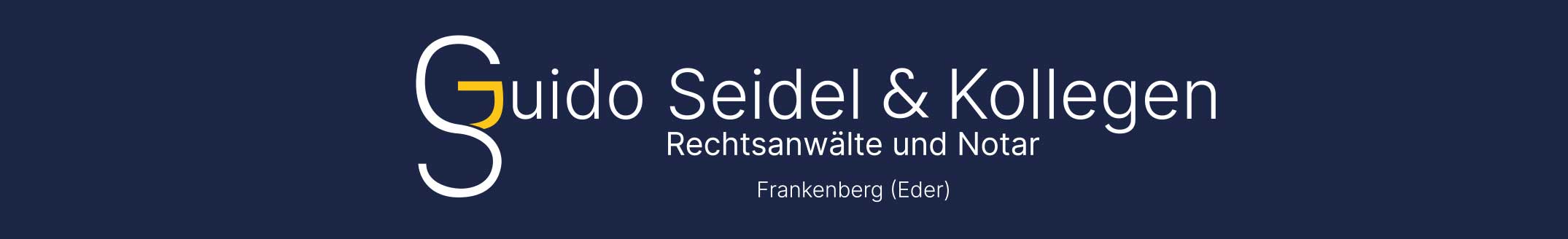    Termin am 	bei	  Notar Seidel   noch kein Termin vereinbart1. Persönliche Daten2. Aktuelles Vermögen3. Erstellung des TestamentsTestiererName, VornameGeburtsnameGeburtsdatumGeburtsortGeburtsregisternummer
(siehe Familienbuch oder Geburtsurkunde)Strasse 
mit HausnummerWohnort 
mit PLZStaatsangehörigkeitTelefonnummerE-Mail-AdresseFamilienstand	ledig	verheiratet ohne Ehevertrag	verheiratet mit Ehevertrag	geschieden	verwitwetTag und Ort
der EheschließungBei Eheschliessung im Ausland bzw. bei unterschiedlichen Staatsangehörigkeiten der Ehegatten:Zum Zeitpunkt der Eheschließung war gewöhnlicher Aufenthaltsort
des Ehemanns inder Ehefrau inGemeinsame, einseitige oder adoptierte Kinder?	nein	ja (Name, Geburtsdatum, Anschrift)Sonstige noch lebende Angehörige oder Verwandte?(Name, Geburtsdatum, Anschrift)Sind bereits Verfügungen 
von Todes wegen vorhanden?	nein	ja (bitte mitbringen)	privatschriftlich 	notariellIm Ausland belegenes Vermögen vorhanden?	nein	ja
Wert ca. EUR:Betriebsvermögen / Gesellschafts- beteiligungen (GbR, OHG, KG, GmbH, AG oder KGaA) vorhanden?	nein	ja (Name bzw. Firma; Sitz; Handelsregisternummer)
Wert ca. EUR:
Wert ca. EUR:Grundbesitz vorhanden?	nein	ja (Ort; Anschrift; Flurstücksnummer; Grundbuchnummer)
Wert ca. EUR:
Wert ca. EUR:Lebzeitige Zuwendungen und Schenkungen?(Art, Wert und Zeitpunkt der Zuwendung; ggf. Vereinbarungen im Zusammenhang mit der Zuwendung (z.B. Ausgleichungspflichten, Rückforderungsrechte etc.)	nein	jaErbeinsetzung	Alleinerbeinsetzung Ehegatte	Erbe/n = Kind/er 	Erbe/n (Name, Geburtsdatum, Anschrift, Erbquote):Weitere Verfügungen	Vermächtnisse 	Testamentsvollstrecker	Auflage (z.B. Grabpflege)	Benennung VormundWeitere Bestimmungen / BesonderheitenAuftrag an den Notar(Urkundenentwurf)Zur Vorbereitung des Termins wird Notar Guido Seidel beauftragt, einen Entwurf zu erstellen und diesen	an mich	zusätzlich an (z.B. Steuerberater):zu senden. Soweit E-Mail-Adressen mitgeteilt werden, soll der Versand per E-Mail erfolgen.	zunächst nur Beratung gewünscht; ein Entwurf soll nicht erstellt werden.Datum:Unterschrift